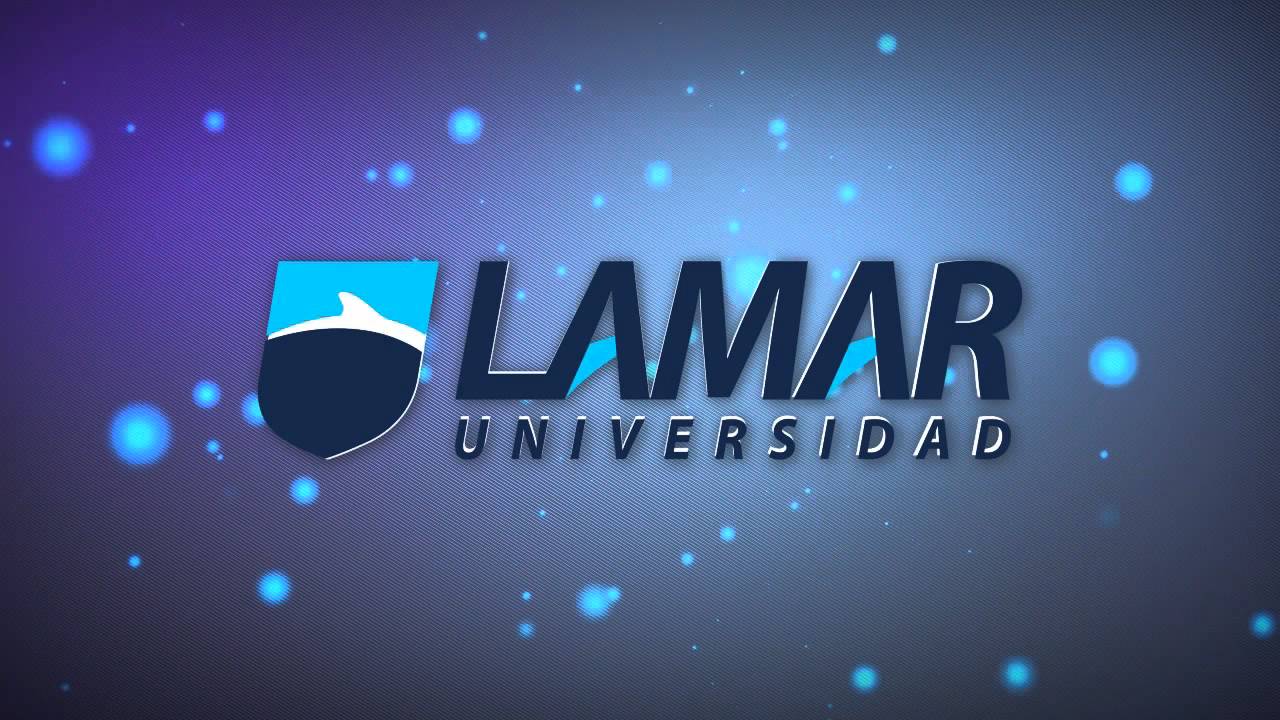 Sergio Bazan Muñoz Jr.La EmpresaMaestra: Lic. Ethel9 de septiembre de 2016Ideas para negocios:Videogaming cyberTienda de postresVenta y reparación de consolas de videojuegos Videogaming cyber:Pros: es una idea innovadora y reciente, es muy usado por jóvenes , s esta en buena zona diario hay mucha clientelaContra: en un apagon puede haber perdidas, si no esta bien ubicado no va a haber clientelaTienda de postresPros: es un negocio con ventas continuas siempre y cuando sea bueno y tenga variedadContra: si no hay ventas el producto se queda y si se queda ya no es recomendable usarloVenta y reparación de consolas de videojuegosPros: siempre hay clientela y es un negocio con flujo de dinero continuoContra: hay mucha competencia Selección de negocio para emprenderPues si tomamos en cuentas las 3 el cyber gaming es muy buena opción pero son gastos estratosféricos de minimo 9 mil por computadora y minimo se necesitan 8 pc´s asi que queda eliminado la propuesta queda entre la venta y reparación de consolas o la venta de postres pero si vemos como esta el entorno y la demanda los postres es algo que no siempre pega por que puede que no sea bien ubicado y no hay zona especifica para este tipo de negocio y cambio para los videojuegos si hay zonas con negocios de este tipo.Como emprender el negocio
pues como todos los negocios es un gasto inicial alto pues necesitamos el local tanto comprado como rentado, se necesita un permiso de suelo etc. Pero si tomamos en cuenta los gastos específicos que se necesitan en este tipo de negocio no son muchos, varias partes de consolas de videojuegos y una que otra consola funcionando y también se puede hacer la opción de vender videojuegos nuevos para tener un extra asi que no creo que el gasto de las partes para reparaciones pase de 50 mil pesos pero ya con suficientes recursos para sostener un rato, lo que será mucho gasto seria los de comprar videojjegos para cada consola pues se necesitan minimo 5 juegos iguales y minimo 30 juegos por consola asi que fácilmente pasaría los 60 mil pesos pero la ventaja es que al comprar en povedores sale barato y se gana bastante.